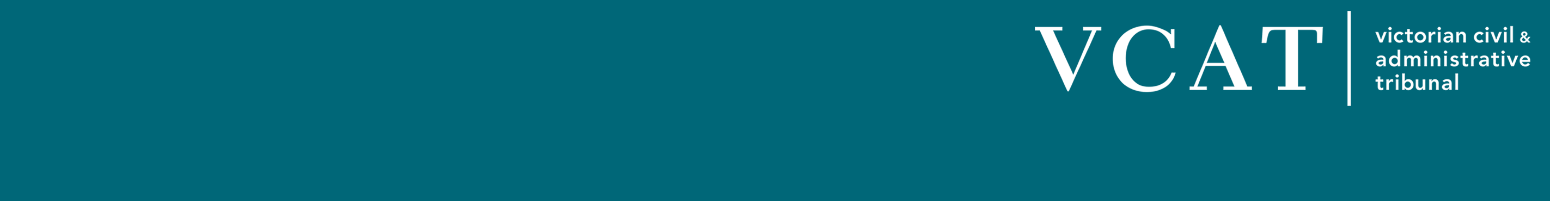 Financial circumstances formFinancial circumstances statement by RENTER (tenant)If your rental provider (landlord) has applied to VCAT for a termination or possession order because you are behind in your rent, VCAT will need to consider:whether payment of rent would cause you severe hardshipwhether your failure to pay rent is due to the coronavirus (COVID-19) pandemicwhether you have the ability to pay rent or will soon have the ability to pay.If these are issues that you want to raise with VCAT, you will need to provide supporting evidence. VCAT can only fully consider these issues if you provide us with relevant information. Use this form if you want to provide information that will help VCAT understand how the above issues affect you.You must email this information to the rental provider and VCAT at least two days before the VCAT hearing. The rental provider and VCAT need this information when the hearing starts.Each renter (tenant) who receives income must complete one of these forms.Renter case and contact detailsAbout your VCAT case: 2. Your details:3. Your rental provider’s detailsrent reduction or payment plan4. Did you previously reach an agreement with your rental provider about a rent reduction or payment plan? If so, what was agreed? 5. Have you applied to the Dispute Resolution Scheme for a rent reduction or payment plan?6. When did you apply to Dispute Resolution Scheme? 7. What has happened since you made your Dispute Resolution Scheme application?8. Provide your reference number from the Dispute Resolution Service (if applicable): Reason for falling behind in rent9. Tell us why your rent is in arrears. If you have had a change in your circumstances, tell us when that change occurred and what the impact has been on all your expenses, including your rent. Financial detailsPayment plan preferences10. Do you want to enter into a payment plan with the rental provider to pay off your rent arrears? 11. Describe the payment plan you can afford: Expected change in financial circumstances12. If you expect that your financial circumstances will soon improve, tell us what changes you are expecting to occur, and when that change will happen? Supporting Documents13. Select the documents you have attached to support the information you have provided on this form.AcknowledgmentBy completing this application, I understand and acknowledge that:  to the best of my knowledge, all information provided in this application is true and correct  it is an offence under section 136 of the Victorian Civil and Administrative Tribunal Act  
 1998 to knowingly give false or misleading information to VCATSubmitting this applicationYou must send a copy of your completed form to VCAT and to the rental provider. Avoid delays by emailing this to the rental provider, rather than sending by post. Email VCATEmail renting@vcat.vic.gov.au.Quote the VCAT case number and date and time of the hearing in the email subject line.Email the rental providerFind the rental provider’s email in your rental agreement of speak to your real estate agent. Need help with your application?If you have any questions about completing this form, contact us by email, phone or in person.By emailEmail renting@vcat.vic.gov.auBy phoneCall us between 9 am and 4.30 pm Monday to Friday on 1300 01 8228 Privacy statementTo find out how VCAT may use the information you provide, refer to VCAT’s privacy statement on the website. Go to www.vcat.vic.gov.au/privacy.VCAT reference numberGiven namesFamily nameStreet number and nameSuburbStatePostcodePhone numberEmailGiven namesFamily name Yes                     No, skip to Question 9Date of application (DD/MM/YYYY):DependantsHow many people rely on you for financial support?Fortnightly incomeHow much do you receive after tax every two weeks (fortnightly)?Pay after tax$     Fortnightly incomeHow much do you receive after tax every two weeks (fortnightly)?Job-seeker, Job-keeper or other government payments$     Fortnightly incomeHow much do you receive after tax every two weeks (fortnightly)?What financial support do you receive for your dependants – for example, from a former or current partner?$     Fortnightly incomeHow much do you receive after tax every two weeks (fortnightly)?Other income – for example, workers compensation, interest, Superannuation income, rent or board paid to you$     Fortnightly incomeHow much do you receive after tax every two weeks (fortnightly)?Total income$     Fortnightly expensesHow much is your cost of living every two weeks (fortnightly)?Rent or board$     Fortnightly expensesHow much is your cost of living every two weeks (fortnightly)?Credit card and other loan repayments$     Fortnightly expensesHow much is your cost of living every two weeks (fortnightly)?Utilities – water, gas, electricity, telephone and data$     Fortnightly expensesHow much is your cost of living every two weeks (fortnightly)?Food$     Fortnightly expensesHow much is your cost of living every two weeks (fortnightly)?Travel and motor vehicle costs$     Fortnightly expensesHow much is your cost of living every two weeks (fortnightly)?Other expenses – for example, health care, child care, insurance$     Fortnightly expensesHow much is your cost of living every two weeks (fortnightly)?Total expenses$     AssetsAssets are things that you own or partly ownCar or other motor vehicle – market value$     AssetsAssets are things that you own or partly ownOther assets – for example, money owed to you, shares, trust funds, property$     AssetsAssets are things that you own or partly own$     AssetsAssets are things that you own or partly ownTotal assets$     Bank account detailsCurrent bank or credit union balances 
(total for all accounts)$     Bank account detailsTotal balances$     DebtsAmount owing on your mortgage$     DebtsAmount owing on other loans$     DebtsCredit cards$     DebtsTotal amount owing$     DebtsTotal limit$     DebtsOther debts – for example, amount owed to businesses or individuals. Tell us about each debt. Attach information about each debt.$     DebtsTotal debts$     Credit card limitTotal limit on credit card$      Yes                     No, skip to Question 12  Payslips Centrelink statement Bank statements Evidence of debts Medical certificate Rent reduction agreement or payment plan Intervention order Documents from the Dispute Resolution Scheme Other, please specify:Full name of person completing this form:Date: